Внести в распоряжение администрации Порецкого муниципального округа Чувашской Республики от 30 декабря 2022 г. № 1-р «Об утверждении перечня муниципальных программ Порецкого муниципального округа Чувашской Республики» (далее - распоряжение) следующее изменение:приложение к распоряжению изложить в редакции, прилагаемой к настоящему распоряжению.  Глава Порецкого муниципального округа                                                               Е.В. Лебедев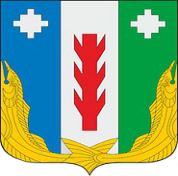 АдминистрацияПорецкого муниципального округаЧувашской РеспубликиРАСПОРЯЖЕНИЕ             05.06.2024 № 208-рс. ПорецкоеЧăваш РеспубликинПăрачкав муниципалитет округӗн администрацийĕХУШУ05.06.2024 № 208-рПăрачкав сали